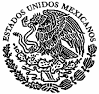 De conformidad con lo dispuesto en los artículos, 49 y 50, de la Ley de Medios de Impugnación en Materia Electoral para el Estado de Tlaxcala, en relación con los artículos 12, 13, inciso b); fracción XVII, 19, fracciones III y VIII, y 29, fracción XXV de la Ley Orgánica del Tribunal Electoral de Tlaxcala; se hace del conocimiento público que a las once horas (11:00 hrs.) del treinta y uno de julio de dos mil veintitrés (31/07/2023), el Pleno de este Órgano Jurisdiccional, resolverá en Sesión Pública los Medios de Impugnación siguientes:PRIMERA PONENCIASEGUNDA PONENCIATERCERA PONENCIALo que se hace constar, fijando la presente Lista de Asuntos, siendo las once horas (11:00 hrs.) del veintiocho de julio de dos mil veintitrés (28/07/2023), en la página oficial del Tribunal Electoral de Tlaxcala, con dirección electrónica: https://www.tetlax.org.mx/.  R E S O L U C I Ó NEXPEDIENTE:ACTOR (ES):DEMANDADO Y/O AUTORIDAD RESPONSABLE (S):ACTO IMPUGNADO:TET-JDC-025/2023Carlos Alberto Sánchez Montes, con el carácter de Presidente y Representante Legal de la organización “Unificación y Evolución”Consejo General del Instituto Tlaxcalteca de EleccionesOficio ITE-DPAyF-176/2023, Acuerdo ITE-CG 31/2023 yAcuerdo ITE-CG 33/2023R E S O L U C I Ó NEXPEDIENTE:ACTOR (ES):DEMANDADO Y/O AUTORIDAD RESPONSABLE (S):ACTO IMPUGNADO:TET-JE-020/2023,TET-JE-022/2023 y   TET-JDC-030/2023, para quedar como: TET-JE-020/2023 Y ACUMULADOSBonifacio Floriberto Felipe Vargas, con el carácter de Representante Legal de la organización "Espacio Democrático de Tlaxcala"Consejo General del Instituto Tlaxcalteca de EleccionesAcuerdo ITE-CG 20/2023Acuerdo ITE-CG 27/2023Acuerdo ITE-CG 28/2023R E S O L U C I Ó NEXPEDIENTE:ACTOR (ES):DEMANDADO Y/O AUTORIDAD RESPONSABLE (S):ACTO IMPUGNADO:TET-JDC-029/2023José Emmanuel Palacios Paredes, con el carácter de Presidente y Representante legal de la Organización Ciudadana Sociedad Independiente "Si"Consejo General del Instituto Tlaxcalteca de EleccionesAcuerdo ITE-CG 35/2023 Acuerdo ITE-CG 36/2023A C U E R D O   P L E N A R I OEXPEDIENTE:ACTOR (ES):DEMANDADO Y/O AUTORIDAD RESPONSABLE (S):ACTO IMPUGNADO:TET-JDC-035/2023Ana Rosa Aguilar Gutiérrez, con el carácter de Cuarta Regidora del Ayuntamiento de San Lucas Tecopilco, TlaxcalaPresidente y Tesorero del Ayuntamiento de San Lucas Tecopilco, TlaxcalaPago de prestaciones laboralesR E S O L U C I Ó NEXPEDIENTE:ACTOR (ES):DEMANDADO Y/O AUTORIDAD RESPONSABLE (S):ACTO IMPUGNADO:TET-JDC-015/2023, TET-JDC-026/2023 y TET-JDC-027/2023, para quedar como: TET-JDC-015/2023 Y ACUMULADOSJosé Luis Garrido Cruz, con el carácter de Representante Legal de la organización de ciudadanos denominada "Ciudadanos por constituirse en Encuentro Solidario Tlaxcala, A.C."Directora de Prerrogativas, Administración y Fiscalización del Instituto Tlaxcalteca de Elecciones.Oficio ITE-DPAyF-163/2023Acuerdo ITE-CG 32/2023Acuerdo ITE-CG 34/2023R E S O L U C I Ó NEXPEDIENTE:ACTOR (ES):DEMANDADO Y/O AUTORIDAD RESPONSABLE (S):ACTO IMPUGNADO:TET-JDC-024/2023Santiago Sesín Maldonado, representante legal de Renovemos Tlaxcala A.C.Consejo General del Instituto Tlaxcalteca de EleccionesAcuerdo ITE-CG 30/2023R E S O L U C I Ó NEXPEDIENTE:ACTOR (ES):DEMANDADO Y/O AUTORIDAD RESPONSABLE (S):ACTO IMPUGNADO:TET-JDC-036/2023Roberto de Jesús Ordoñez RodríguezUnidad Técnica de lo Contencioso Electoral del Instituto Tlaxcalteca de EleccionesOmisión de notificación